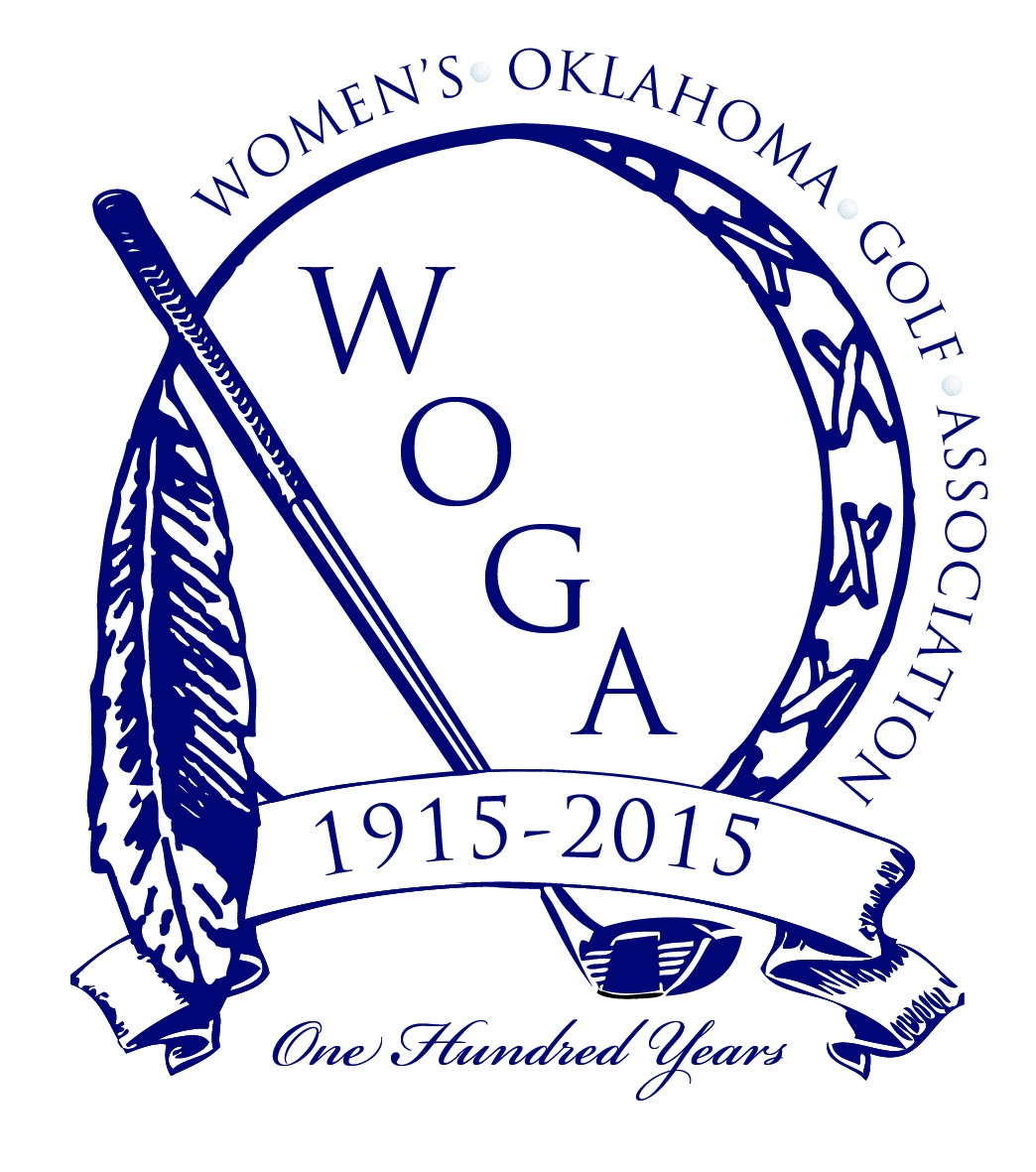 WOMEN’S OKLAHOMA GOLF ASSOCIATIONSCHOLARSHIP PROGRAM INFORMATIONApplications accepted January 1-March 31, 2014PURPOSE:The purpose of the WOGA Scholarship Program is to encourage and promote the attainment of higher education goals for young women who have demonstrated a high level of achievement during high school, have financial need, and have shown an interest in the game of golf.ELIGIBILITY:This is an academic award. The applicant’s golfing ability will not be the determining factor in the evaluation process. Details of the applicant’s involvement and interest in golf will be requested in the application.Applicants must reside within the geographic boundaries of the State of Oklahoma.Applicants must demonstrate a need for financial assistance to meet educational expenses. Candidates are not precluded from receiving other scholarships but those funds will be considered in the review process. It is the responsibility of the applicant to determine if other scholarships preclude receipt of a scholarship in conjunction with this application.Applicants may not be the immediate family member of any current WOGA Officer/Director or of a current year substantial contributor.Applicants must be high school seniors and must be enrolled (or planning to enroll) as a full time student. A full time student is defined as one who is taking 12 or more hours in a course of study leading towards a traditional associate (2 year) or baccalaureate (4 year) degree at an accredited college or university located in the United States, or considered a full time student at her respective institution.The WOGA Scholarship Committee will review class ranking, grade point average (GPA) and either ACT or SAT test scores, the student’s extracurricular activities and financial need. The high school student should be enrolled in a college-bound curriculum. Distinguished honors should be noted. The applicant’s high school cumulative grade point average MUST BE AT LEAST 2.5 ON A 4.0 GRADING SCALE or the student WILL NOT be considered eligible for the scholarship program.The awarding of the WOGA Scholarships is further contingent upon other financial aid, grants, and/or scholarships, which may be awarded to the applicant. The WOGA expressly reserves the right to revoke any commitment to extend scholarship benefits to any applicant receiving any other form of financial aid, grants, and/or scholarship for attendance at an accredited four-year college or university or an accredited two-year college. Notice of this policy will be given by the WOGA to all educational institutions to which applicants have applied.WOGA SCHOLARSHIP TIME LINE:Deadline to postmarked applications and all supporting documents:  March 31, 2014Recipients Announced:  April 15, 2014Special Recognition for Recipients July 9 at WOGA Girls’ Jr. Championship, Quail Creek CC OKCChecks distributed to appropriate college or university by August 20, 2014SELECTION OF RECIPIENTS:Scholarship recipients will be selected based on a combination of the following areas:Graduating High School SeniorsHigh School Academic record (Cumulative GPA and Class Rank) Note: Transcript should be from Fall Semester of the graduating year.ACT and/or SAT scoresExtracurricular activitiesSupporting StatementsLetter of Recommendation from a Golf Professional and/or Teaching CoachFinancial Disclosures- copy of most recent tax return –other financial assistanceGolf participation/interestScholarship ApplicationINSTRUCTIONS:To be considered for a WOGA Scholarship, this application must be completed in its entirety.The scanned application and supporting documents must be emailed to wogaoffice@woga.us by March 31, 2014The information supplied must be accurate and will be kept strictly confidential by the WOGA.PLEASE ATTACH THE FOLLOWING:(Applications will not be processed without this information)Current High School TranscriptACT and/or SAT scoresFinancial DisclosureDigital picture head/shoulder shot preferred for publicity purposesSUPPORTING STATEMENTS:Your statement of not more than 150 words explaining your desire to obtain a WOGA Scholarship and why.Letter of Recommendation from Golf Professional and/or teaching coachList of Golf Participation or InterestList of Extracurricular ActivitiesAPPLICANT INFORMATION SECTION (Please print or type):Name______________________________________________________________________________________________________________Address____________________________________________________________________________________________________________City _____________________________________State: OKLAHOMA   Zip: _______________________________________________Home Phone___________________________________Email_____________________________________________________________Social Security #______________________________________DOB_______________________________________________________GRADUATING HIGH SCHOOL SENIORS SECTION (please print or type) High School____________________________________________________________________________________________________Address_____________________________________________City______________________________________________________State_________________Zip_________________________Telephone__________________________________________________High School Ranking__________________________ Size of Class_________________________________________________High School GPA ___________Based on____________      Date of Graduation___________________________________****EXAMPLE****3.65/4.0ACT Composite Score__________________________ Date Taken_________________________________________________SAT Composite Score_________________________ Based On_____________ Date Taken__________________________Which College or University are you planning to attend?_________________________________________________Have you been accepted to that College or University?____________________________________________________CERTIFICATION:I certify that the enclosed information is true and correct to the best of my knowledge as reflected by the appropriate school records. Any false information will automatically void this application.I give permission to the Women’s Oklahoma Golf Association to use my photograph and/or name in promotion of the scholarship program.Applicant’s Signature_____________________________________Date___________________________________________________Parent or Guardian Signature________________________________________Date_______________________________________